Temat: Ćwiczenia rozwijające umiejętność czytania oraz poszerzania słownictwa- dzielenie wyrazów na sylaby, układanie haseł z rozsypanki literowej, tworzenie wyrazów od podanej litery. Rozwiązywanie zadań doskonalących percepcję wzrokową i spostrzegawczość .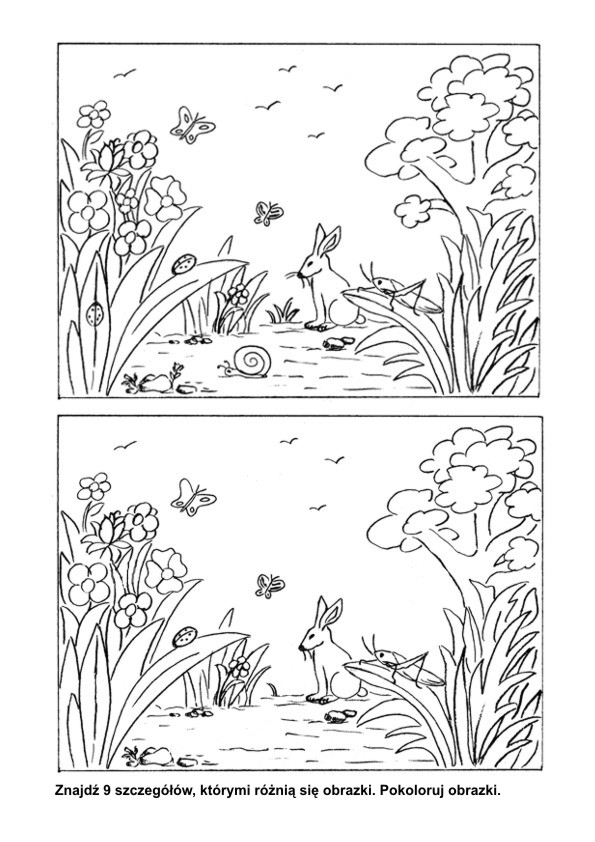 http://pisupisu.pl/klasa2/znajdz-roznice-krol-i-pszczolka-poziom-trudnyhttp://pisupisu.pl/klasa2/znajdz-roznice-hubus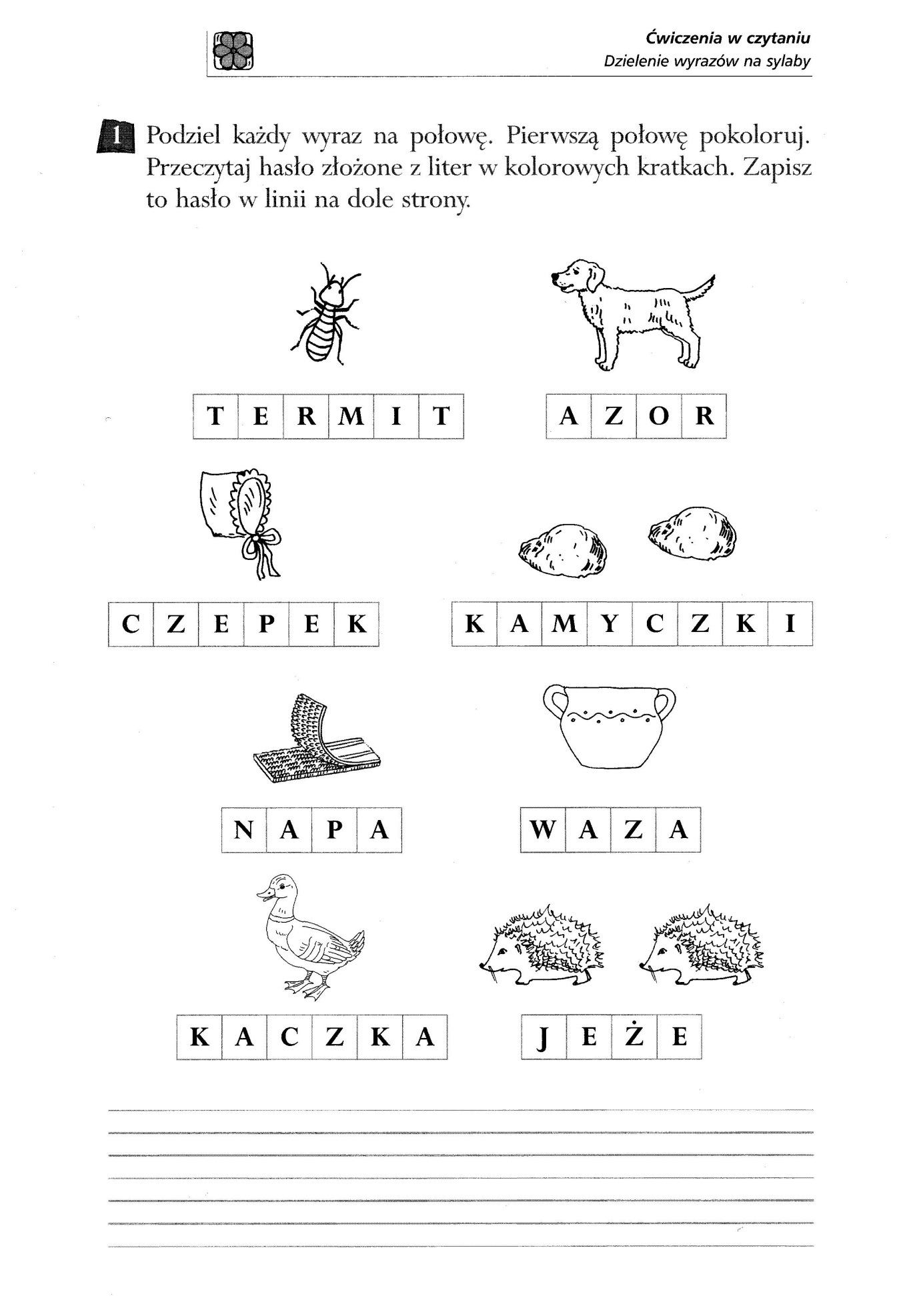 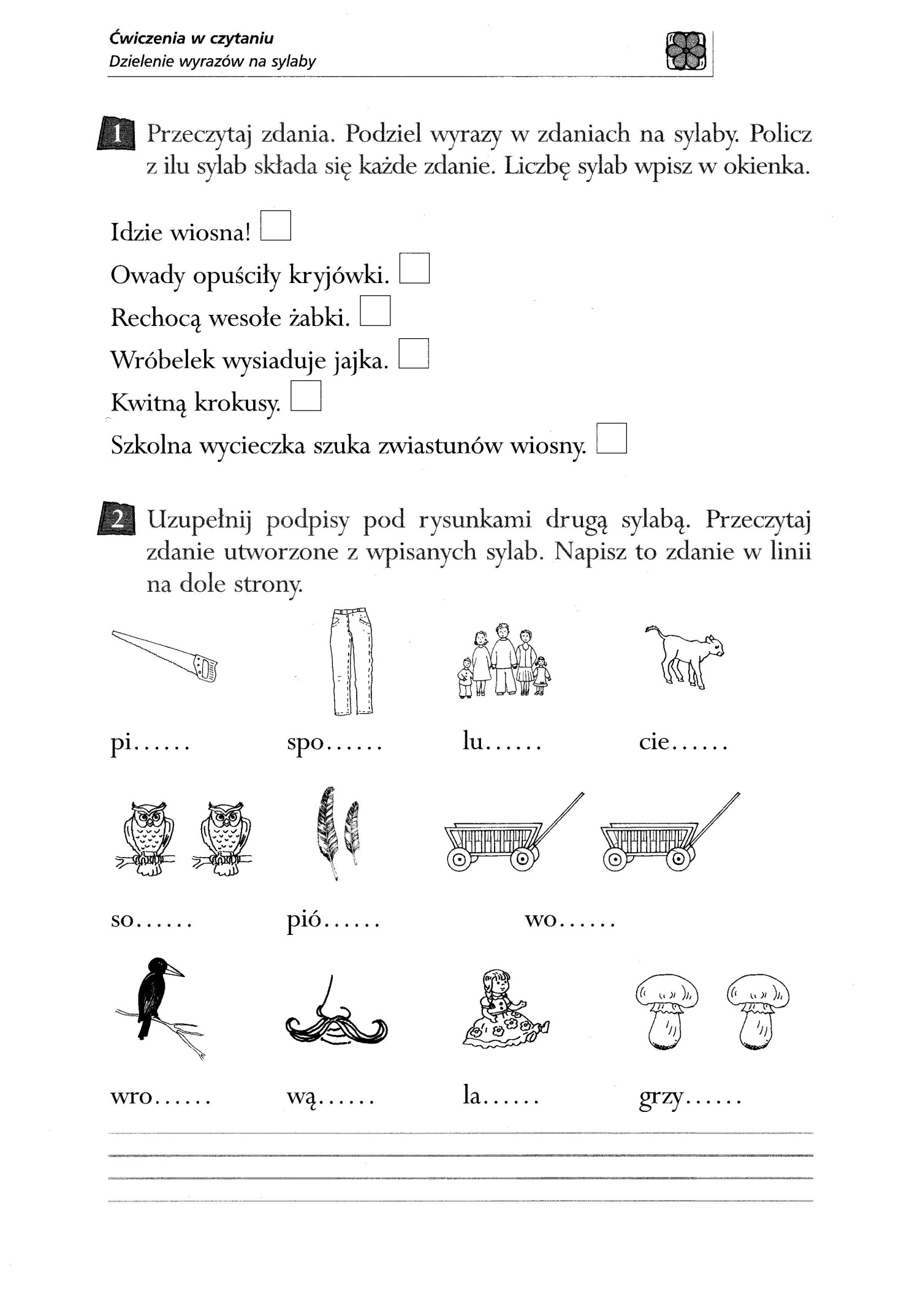 http://pisupisu.pl/klasa2/2-literowe-2-sylabowcex4http://pisupisu.pl/klasa2/slowa-na-literke